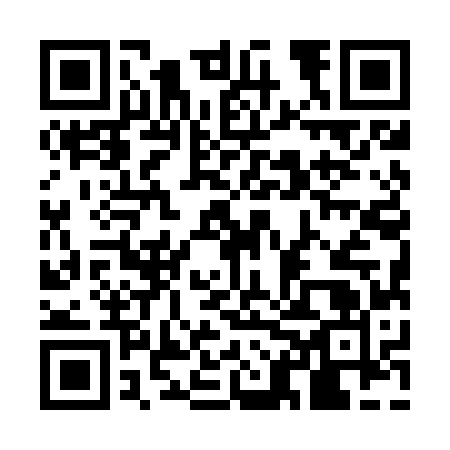 Ramadan times for Yotvata, PalestineMon 11 Mar 2024 - Wed 10 Apr 2024High Latitude Method: NonePrayer Calculation Method: Muslim World LeagueAsar Calculation Method: ShafiPrayer times provided by https://www.salahtimes.comDateDayFajrSuhurSunriseDhuhrAsrIftarMaghribIsha11Mon4:354:355:5411:503:135:465:467:0012Tue4:344:345:5311:493:135:465:467:0113Wed4:324:325:5211:493:135:475:477:0214Thu4:314:315:5111:493:145:485:487:0215Fri4:304:305:4911:493:145:485:487:0316Sat4:294:295:4811:483:145:495:497:0417Sun4:284:285:4711:483:145:505:507:0418Mon4:264:265:4611:483:145:505:507:0519Tue4:254:255:4511:473:145:515:517:0620Wed4:244:245:4311:473:145:515:517:0621Thu4:224:225:4211:473:155:525:527:0722Fri4:214:215:4111:473:155:535:537:0823Sat4:204:205:4011:463:155:535:537:0824Sun4:194:195:3911:463:155:545:547:0925Mon4:174:175:3711:463:155:545:547:1026Tue4:164:165:3611:453:155:555:557:1027Wed4:154:155:3511:453:155:565:567:1128Thu4:134:135:3411:453:155:565:567:1229Fri5:125:126:3312:444:156:576:578:1330Sat5:115:116:3112:444:156:576:578:1331Sun5:095:096:3012:444:156:586:588:141Mon5:085:086:2912:444:156:596:598:152Tue5:075:076:2812:434:156:596:598:153Wed5:055:056:2712:434:157:007:008:164Thu5:045:046:2512:434:157:007:008:175Fri5:035:036:2412:424:157:017:018:186Sat5:025:026:2312:424:157:027:028:187Sun5:005:006:2212:424:157:027:028:198Mon4:594:596:2112:424:157:037:038:209Tue4:584:586:2012:414:157:037:038:2110Wed4:564:566:1812:414:157:047:048:21